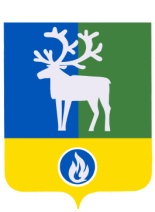 СЕЛЬСКОЕ ПОСЕЛЕНИЕ СОРУМБЕЛОЯРСКИЙ РАЙОНХАНТЫ-МАНСИЙСКИЙ АВТОНОМНЫЙ ОКРУГ – ЮГРА АДМИНИСТРАЦИЯ СЕЛЬСКОГО ПОСЕЛЕНИЯ СОРУМПОСТАНОВЛЕНИЕот 5 ноября 2020 года                                                                                                            № 77Об утверждении понижающих коэффициентов к нормативамнакопления твердых коммунальных отходов в сельском поселении СорумВ соответствии с постановлением Губернатора Ханты-Мансийского автономного округа - Югры от 14 декабря 2018 года № 127 "О предельных (максимальных) индексах изменения размера вносимой гражданами платы за коммунальные услуги в муниципальных образованиях Ханты-Мансийского автономного округа - Югры на 2019 - 2023 годы", п о с т а н о в л я ю:           1. Утвердить понижающие коэффициенты к нормативам накопления твердых коммунальных отходов на 1 проживающего для многоквартирных домов, установленных постановлением администрации сельского поселения Сорум № 50 от 10 августа 2020 года «Об установлении нормативов накопления твердых коммунальных отходов в сельском поселении Сорум» согласно приложению.2. На период до 1 июля 2021 года в расчетах с населением многоквартирных домов применять нормативы накопления твердых коммунальных отходов 1,825 м3 в год на одного человека. 3. На период до 1 июля 2021 года предусмотреть в бюджете сельского поселения Сорум финансовые средства на покрытие выпадающих доходов от применения понижающих коэффициентов к установленным нормативам накопления твердых коммунальных отходов региональному оператору в области обращения с твердыми коммунальными отходами АО «Югра-Экология».4. Опубликовать настоящее постановление в бюллетене «Официальный вестник сельского поселения Сорум».5. Настоящее постановление вступает в силу после его официального опубликования и распространяется на правоотношения, возникшие с 14 августа 2020 года.6. Контроль за выполнением постановления оставляю за собой.Глава сельского  поселения Сорум                                                                      М.М. МаковейПриложение к постановлению администрации сельского поселения Сорум  № 77 от 5 ноября 2020 годаПонижающие коэффициенты к нормативам накопления твердых коммунальных отходов ______________№ п/пНаименование категории объектовРасчетная единица, в отношении которой устанавливается нормативДействующие нормативы накопления твердых коммунальных отходов до 13.08.2020   (на человека в год)Нормативы накопления твердых коммунальных отходов с 14.08.2020  (на человека в год)Понижающий коэффициент к нормативам накопления твердых коммунальных отходов № п/пНаименование категории объектовРасчетная единица, в отношении которой устанавливается нормативм3/годм3/годПонижающий коэффициент к нормативам накопления твердых коммунальных отходов 1.Многоквартир-ные дома 1 проживающий1,8252,6430,6905